Service Agreements Questionnaire 2014GeneralServicesBelow please insert any comments you may have through your organisation’s experience on the processes that Service Agreements are carried out from the application phase to the end of agreement so that any issues may be addressed and these agreements  may be further improved  for the future. Comments (put down any comments, suggestions or difficulties below)The Malta Council for the Voluntary Sector thanks you for your service and for your feedback.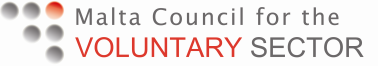 Name of OrganisationType of organisation by SectorLocalityOrganisation contact e-mail Geographical cover Local                National               International   Enrolled with the VO Commissioner?YES                  NO                        If Yes  state VO number:         VO/__________Does your organisation provide a particular service to the general public? Yes                 No       Did your organisation have a Service Agreement with a public entity 2013?Yes                 No       For how many years has your organisation been providing the particular service to the general public? _______ yearsFor how many years has your organisation been engaged in a Service Agreement with the Government or a Public Entity?_______ yearsDid your organisation sign any other Service Agreement with public entity in 2014?Yes                 No       Does your organisation feel that the Service Agreement is beneficial to the same organisation?Yes                 No       Does your organisation feel that the Service Agreement is beneficial to the community?Yes                 No       